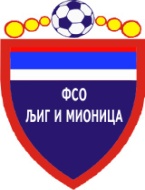 ФУДБАЛСКИ САВЕЗ ОПШТИНА ЉИГ И МИОНИЦА14240 Љиг  Годевац бб  поштански фах 14  тел: 014/3443-420 ж.р. 160-390764-29  www.fso-ljig-mionica.com  fso.ljig.mionica@gmail.com ДЕЛЕГИРАЊЕ СЛУЖБЕНИХ ЛИЦА ЗА 21. КОЛО МОФЛ ''ЗАПАД''Директор такмичењаМилан Жујовић с.р.''ИСКРА'' – ''ЈАДАР 2013''1.Весић Дарко, Ваљево07.06.2015. у 17:00, Д. Буковица2.Ђоковић Небојша, ВаљевоДелегат: Танасковић Јанко, Ваљево3.Марковић Јелена, Ваљево''РАЈАЦ'' – ''ПОЛЕТ''1.Радивојевић Драгослав, Љиг07.06.2015. у 17:00, Кадина Лука2.Јовановић Милорад, ПољаницеДелегат: Ивановић Александар, Љиг3.Ђукић Ивана, Љиг''РИБНИКАР'' – ''М. ПАВЛОВИЋ''1.Живановић Стефан, Ваљево07.06.2015. у 17:00, Пецка2.Баштић Милован, ОсеченицаДелегат:   Ступљанин Драган, Ваљево3.Ранисављевић Дејан, Ваљево''ЛИПЉЕ'' - ''КОМАНИЦЕ''1.Раковић Јован, Ваљево07.06.2015. у 17:00, Липље2.Маринковић Виктор, ВаљевоДелегат:   Матић Драган, Ваљево3.Обрадовић Жарко, Ваљево''КОЛУБАРА 2'' – ''БОРАЦ''1.Нерић Александар, Љиг07.06.2015. у 17:00, Попучке2.Недић Миодраг, ВаљевоДелегат: Којић Мирко, Ваљево3.Мирковић Ђорђе, Ваљево''ГРАДАЦ 85'' – ''БЕЛОШЕВАЦ''1.Зорић Зоран, Ваљево07.06.2015. у 17:00, Ваљево2.Томић Ана, ВаљевоДелегат:  Гајић Милан, Ваљево3.Кондић Бојан, Ваљево